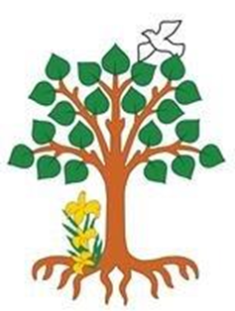 Cherry Orchard, Lichfield, WS14 9AN                Tel: 01543 263505	   	20 October 2017Website address:  http://www.stjosephslichfield.org.uk	Twitter: @StJoesLichfieldOur Catholic Mission Father Anthony has given us dates for Masses in school.  Tuesday 31 October at 1.30pm Vigil Mass for All Saints (holy day of obligation for 1st November) and Tuesday 7 November at 9.30am Whole School Mass – all welcome.Parish Mass/Children’s LiturgyThe parish newsletter or website www.romancatholiclichfield.co.uk  contains information about Masses and other church notices. Mass Times: 	6.00pm Saturday @ SS Peter & Paul (with Children’s Liturgy)	      	8.30am Sunday @ Holy Cross (with Children’s Liturgy) 	      	11.00am Sunday @ SS Peter & Paul (with Children’s Liturgy) Star WorkersWell done to our Star Workers this week:	YR – Jackie and Joseph SY1 – Charlie and SabinaY2 – Madison and Daniel O’BY3 – Lucas P and ConnieY4 – Gabriel and LilyY5 – Olivia H and Jack OY6 – Milly and Thomas OHead Teacher’s Award – Sorcha, Lucas F and Oscar HStar WritersWell done to our Star Writers this week:	YR – Lily and BenjaminY1 – Jacob and DaisyY2 – Connie and JamesY3 – Thea and EdwardY4 – Imogen M and SavannahY5 – Aidan, Sorcha and MichaelY6 – Callum and HattieAttendance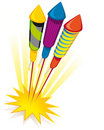 Congratulations to Y2 with the highest attendance again this week with 99% well done! Family Lunch - Friday 3 November O-Q – Bonfire Night themeMENU CHOICE TO BE IN BY 12 NOON ON 1 NOVEMBER 2017Come and enjoy a school meal with your children on Friday 3 November 2017 at 11.45am.  Please pay £2.76 for your lunch on parent pay by Wednesday 1 November using your child’s school dinner account.   Menu choices available are: Shooting Starfish, Vegetable Catherine Wheel, Pyrotechnic Potato, Sparkly cheese or tuna sandwich.  Please speak to, or email, Mrs Burke by 12 noon on Wednesday 11 October of your menu choice.  ​​IMPORTANT Admissions for Secondary School – 31 October The Local Authority has informed us that there are still some parents who have not completed the appl;ication for Secondary school. The closing date for applications is 31 October 2017. The best way to apply is online at www.staffordshire.gov.uk/admissionsOpen Day for prospective parents – 2 NovemberIf you have a child starting school in September 2018 and would like to come and visit the school, we are holding an Open Day on Thursday 2 November at 9.30am and at 1.15pm.  Please phone the office on 01543 263505 with your preferred time-slot.Garrick – Wednesday 6th DecemberOn Wednesday 6 December we are taking the whole School and Pre-School to see Aladdin at The Garrick, which promises to be the most fun filled family pantomime ever seen at the theatre.   The cost of the trip is £11.50 and is now available on parent pay.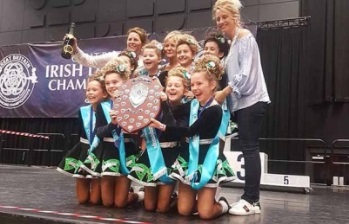 Congratulations Congratulations to Heidi in Y5 who is a member of the under 10 ceili team who took the prize at the Great Britain Championships in Brighton.  We are very proud of you.Y4 – Writing Workshop - Friday 3 NovemberParents of Y4 children are invited to come and join us at our Y4 Writing Workshop.  The workshop starts at 9.10am in the School Hall.Y5 – The Great Music Share Experience – Friday 3 November
Y5 parents are invited to Lichfield Cathedral for a concert on Friday 3 November at3pm-3.45pm  Entrance is free with a retiring collection.  Seating is unreserved.  We look forward to you joining us there.Road Safety – morning drop offCould we remind parents of the importance of road safety at all times.  When coming to school, please make sure your car is parked safely before opening the door and letting your child out.  Do not allow your child to get out of your car which is stopped in the middle of the road with the engine running – it is very dangerous.Unauthorised leave of absence/late arrivals (Circumstances where a Penalty Notice can be issued)In line with DFE guidelines the Local Authority will continue to monitor all school absences as well as persistent late arrivals at school, i.e. after the register has closed. “Persistent” means at least 10 sessions of unauthorised late arrivals over a period of 12 school weeks, excluding holidays.  We expect children to arrive at school between 8.50am and 9am.  Children who arrive after 9am and before 9.30am will be given a late mark.  If a child arrives after the register has closed at 9.30am an unauthorised late is recorded.  Please could you make sure children arrive before 9am to avoid a late mark.  Parents will be notified of the Changes to the Penalty Notice Code of Conduct which come into effect on 1 January 2018. Please do not be offended if you receive a letter detailing your child’s lateness – we are just following guidelines.Pre-School photographsThe deadline for orders for Pre-School photographs to be sent in to school is Thursday 9 November.PTFA- Autumn discoUpdate on the money raised from the Autumn disco is £404.44PTFA – Meeting Thursday 2 November The PTFA are meeting at the Turnpike, Boley Park at 7.30pm PTFA - coffee morning and cake sale – Friday 3 November On Friday morning, please could children bring in cakes for the coffee morning and afternoon cake sale.PTFA – Design Your Own Christmas CardThe Deadline for the Christmas Card Artwork to be returned to school is Friday 3 November.  Please make sure when you return the artwork you include cash or cheque (payable to St Joseph’s PTFA).  Cards will be printed and distributed by the end of November

And Finally…Thank you to Year 2 for their lovely assembly today all about the important quality of being honest. Well done.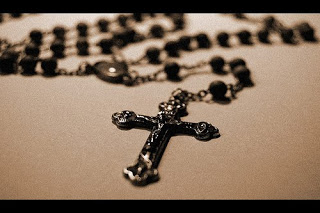 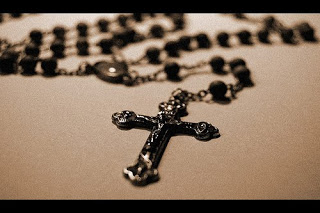 May God be with you. Mrs D McLearyLooking Ahead…School Dates –Changes in redAutumn termMonday 30th  OctoberINSET dayTuesday 31st NovemberChildren back Mission Assembly 9.10am Vigil Mass – 1.30pm in school – all welcomeHomework dueThursday 2nd  November Open day – prospective parents PTFA – Meeting The Turnpike Boley Park – 7.30pmFriday 3rd  NovemberNo assemblyPTFA Coffee morning and Cake Sale – Community RoomY4 Writing Workshop 9.10amBonfire Night Themed Lunch Family lunch M-QSet homeworkY5 – Concert Lichfield Cathedral 3pmMonday 6th  NovemberMission Assembly 9.10 am Tuesday 7th NovemberWhole School Mass 9.30am – all welcomeWednesday 8th  November Y3 trip to ConkersThursday 9th NovemberY3 writing workshop 9.10amPTFA – Christmas Planning Meeting – 3.30pm in SchoolFriday 10th  NovemberY1 Celebration Assembly– parents invitedMonday 13th NovemberMission Assembly 9:10 amOff Timetable Anti-bullying Day - Theme – ‘All different – all equal’Tuesday 14th NovemberHomework dueWednesday 15th NovemberY1 writing workshop 9.10amFriday 17th  NovemberRec assembly – parents invitedSet homeworkFamily lunch R-TPTFA – Race Night 5.30pm in SchoolMonday 20th  NovemberMission Assembly 9:10Wednesday 22nd  NovemberY5 writing workshop 9.10amThursday 23rd NovemberHouse Assemblies 9.10amFriday 24th  NovemberAdvent assembly Family lunch U-ZPTFA -  Non uniform day for Christmas Fayre (KS1 chocolates and KS2 bottles) Sunday 26th NovemberAdvent Family Mass 11am TBCMonday 27th NovemberMission Assembly 9:10am Topic Week Tuesday 28th November Homework dueWednesday 29th NovemberY5 Level 1 Bikeability in daytimeThursday 30th  November Y6 Level 2 Bikeability in daytimeFriday 1st  DecemberAdvent assemblyY6 Bikeability in daytimeSet homeworkWednesday 6th DecemberPantomime trip to the Garrick -  pmThursday 7th DecemberPTFA last minute prep for Christmas FayreFriday 8th DecemberPTFA – Non uniform Day for Christmas Fayre (cakes)PTFA – Christmas FayreMonday 11th December9.10 am Mission AssemblyTuesday 12th DecemberHomework due 6.30pm KS2 Carol Service at Ss P& PWednesday 13th DecemberChristmas Plays:Pre- School & Reception- 9.30am Year 1 & 2-  2.00pmFriday 15th  DecemberParty & Toy DayMonday 18th DecemberChristmas Lunch Tuesday 19th DecemberWhole School End of term Mass 9.30 am TBC No homework setFinish @ 2.30pmWednesday 3rd  JanuaryINSET Day Thursday 4th JanuaryChildren Return to SchoolAutumn Term - 2017Autumn Term - 2017Inset DayMonday  4 SeptemberSchool OpensTuesday  5 September3.30pmSchool Closes (half term)Friday 20 OctoberInset DaySchool OpensMonday 30 October Tuesday 31 October 2.30pmSchool Closes (Christmas)Tuesday 19 DecemberSpring Term 2018Spring Term 2018Inset DayWednesday 3 JanuarySchool OpensThursday 4  JanuaryInset Day Friday 26 January3.30pmSchool Closes (half term)Friday 16 FebruarySchool OpensMonday 26 February2.30pmSchool Closes (Easter)Thursday 29 March Summer Term 2018Summer Term 2018School OpensThursday 12 AprilBank HolidayMonday 7 May3.30pmSchool Closes (half term)Friday 25 MaySchool OpensInset DayMonday 4 JuneMonday 25 June 2.30pmSchool Closes (Summer)Friday 20 July